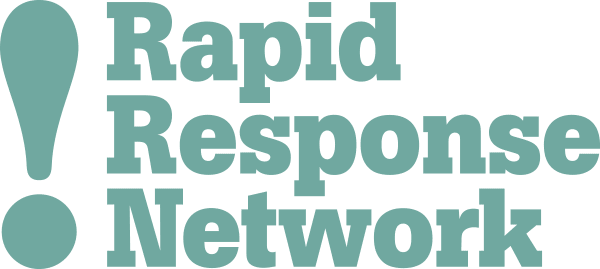 Membership Application FormThe Rapid Response Network is a membership organisation. Our mission is to work together to build regional resilience and emergency preparedness for member organisations with heritage collections in the Yorkshire and Humber region.Please complete and send to : admin@rapidresponsenetwork.org.ukDate :	Organisation : Address : Contact DetailsName : Email : Phone : Membership category (1/2/3) :	To comply with the 2018 GDPR laws we require permission from you to process your data. Please select from the following options as appropriate.  	I consent to RRN storing and using the personal details I have given, in accordance with the Data Protection Policy.  	I consent to RRN sharing my personal details with other RRN members in a secure members’ area.  	I wish to nominate additional contacts/representatives from my organisation. They will provide their details in a separate Personnel Details form. 